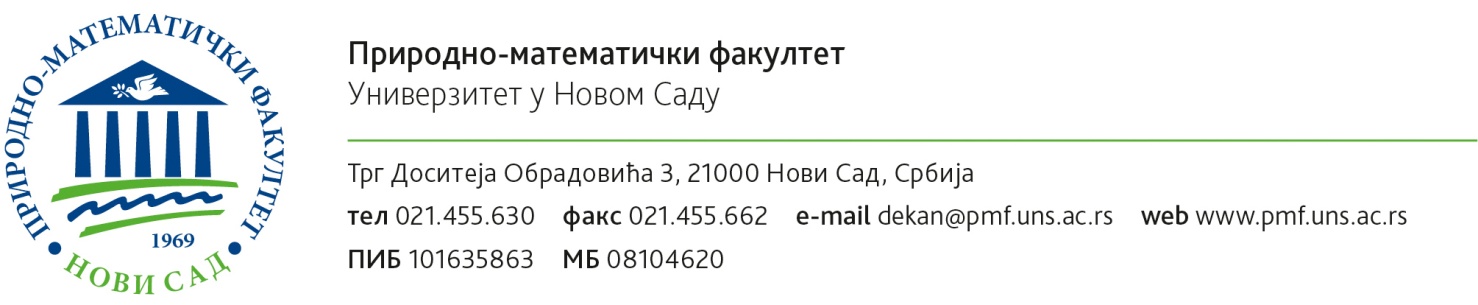 На основу расписаног конкурса за упис на докторске академске студије, школске 2023/2024. године подносимП Р И Ј А В Уза упис на Природно-математички Факултет у Новом Саду, Департман за __________________________________________________________________ на докторске академске студије на студијски програм _______________________________________________________________________.ПОДАЦИ О КАНДИДАТУПрезиме и име: ________________________________________________________________________________Име и презиме оца: ________________________________________ Име и презиме мајке: _____________________Датум рођења: _____________________________________________________________________________________________Место, општина и република рођења: __________________________________________________________________Народност: ______________________________________________________   (нарочито осетљиви подаци)Пол:		 а) мушки 	    б) женски		    (нарочито осетљиви подаци)Претходно завршене основне студијеa) Назив Факултета: ________________________________________________________________________________________б) Седиште Факултета (место, држава): _________________________________________________________________в) Студијски програм/модул: _____________________________________________________________________________г) Година уписа: _____________________________________________________________________________________________д) Датум завршетка студија: ______________________________________________________________________________ђ) Укупно трајање студија (година и месеци): __________________________________________________________е) Просечна оцена у току студија: ________________________________________________________________________ж) Остварени број ЕСПБ у току студија: _________________________________________________________________з) Мировање статуса (уписати шк. годину): ____________________________________________________________Претходно завршене мастер студијеa) Назив Факултета: ________________________________________________________________________________________б) Седиште Факултета (место, држава): _________________________________________________________________в) Студијски програм/модул: _____________________________________________________________________________г) Година уписа: _____________________________________________________________________________________________д) Датум завршетка студија: ______________________________________________________________________________ђ) Укупно трајање студија (година и месеци): __________________________________________________________е) Просечна оцена у току студија: _________________________________________________________________________ж) Остварени број ЕСПБ у току студија: __________________________________________________________________з) Мировање статуса (уписати шк. годину): _____________________________________________________________и) Коришћење статуса на истом нивоу студија: а) буџет    б) самофинансисрањеАдреса и место сталног места боравка: _____________________________________________________________________________Контакт телефон:        кућа______________________________ посао_________________________________ мобилни____________________________Е-mail: __________________________________________________________________________________________Уз пријаву на конкурс подносим:1. Диплома или уверење о стеченој дипломи основних студија:	а) оригинал	б)оверену фотокопију2. Диплома или уверење о стеченој дипломи мастер студија:		а) оригинал	б)оверену фотокопију3. Уверење о положеним испитима са просечном оценом са основних студија4. Уверење о положеним испитима са просечном оценом са мастер студија5. План и програм студија (за студенте који нису са матичног Факултета), за оба нивоа студија6. Лична карта (која се подноси на увид) и копију личне карте ( у случају чиповане личне карте потребно је доставити   очитану личну карту)7. Доказ о мировању уколико је студент користио мировање8. Доказ о уплати накнаде трошкова конкурсаНови Сад, дана ______________ 2023.                                           		                   Подносилац пријаве: